Greater Marshall Chamber of Commerce 2023 Citizen of the Year Nomination 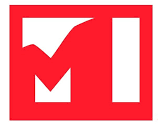 (Please be as detailed as possible, preferably sending your nomination in essay format.) Your Name: __________________________________ Phone: ______________________Nominee__________________________________________________________________Nominee’s Present Position: __________________________________________________Community Service (list volunteer activities, leadership positions held):____________________________________________________________________________________________________________________________________________________________________________________________________________________________________________________________________________________________________Career Achievements:____________________________________________________________________________________________________________________________________________________________________________________________________________________________________________________________________________________________________Professional Association involvement (include awards won, leadership positions held):__________________________________________________________________________________________________________________________________________________How has this person made a lasting, positive impact on our community? Feel free to attach additional comments/information.____________________________________________________________________________________________________________________________________________________________________________________________________________________________________________________________________________________________________Complete this form and return by 4/10/23 to the Greater Marshall Chamber of Commerce at 110 S. Bolivar St., Marshall, TX 75670, email to info@marshalltexas.com or fax to 903-935-9982. 